Allegaton.8cDICHIARAZIONE SOSTITUTIVA DI ATTO DI NOTORIETA’(Art.46e47delD.P.R.28 dicembre2000,n.445)Oggetto: ATS GAL AISL - P.S.R. Campania 2014/2020 – Misura 19 – Sviluppo Locale di tipo partecipativo – LEADER  – Misura4 -Tipologiadiintervento4.1.1“Supporto per gli investimenti nelle aziende agricole”.Soggettorichiedente:………….…………Dichiarazione sostitutiva della Certificazione di iscrizione alla Camera di Commercio. (Modello per società).Il/la	sottoscritto/a		nato	a		(Prov.	)	il	,CodiceFiscale	,residente a	invia/Piazzan.(CAP_),in qualità di rappresentante legale della_______________ , con sede legale_______________(Prov____) in via/Piazza n.______________________(CAP_____________), partitaIVA/CodiceFiscale_______________________ telefono ____________fax______________ e mail PEC_________________________________________,	consapevole delle sanzioni penali per le ipotesi di falsità in atti e didichiarazioni mendaci e della conseguente decadenza dai benefici di cui agli art.75e76 delD.P.R.28 dicembre2000,n.445;	a conoscenza del fatto che saranno effettuati controlli anche a campione sulla veridicità delle dichiarazioni rese;DICHIARA1)che l’impresa è regolarmente iscritta nel Registro delle imprese della Camera di Commercio, Industria, Artigianato e Agricoltura della Provincia di……………………………………….. per le seguenti attività ……………………………………………………………………………………………… e che I dati dell’iscrizione sono I seguenti:- numero di iscrizione…………………………………………………………………….…- data di iscrizione…………………………………………………………………………..- durata della ditta/data termine…………………………………………………………- forma giuridica………………………………………………………………………………- codice fiscale…………………………………………………PartitaIVA…………………- codice attività:……………………………………. - categoria:…………………………2)che, ai sensi dell’art.85 del D.lgs.n.159/2011, così come modificato dal D.lgs.n.218/2012,all’interno della Società sopra descritta ricoprono cariche sociali I seguenti soggetti (indicare i nominativi, le qualifiche, le date di nascita e il luogo di residenza):3)che nei propri confronti e nei confronti dei soggetti sopra indicate non sussistono le causedidivieto, di decadenza o di sospensione di cui all’art.67delD.lgs.n.159/2011;4)che la società gode del pieno e libero esercizio dei propri diritti, non è in stato di liquidazione, fallimento o concordato preventivo, non ha in corso alcuna procedura prevista dalla legge fallimentare e tali procedure non si sono verificate nel quinquennio antecedente la data odierna;5)che la società non si trova nelle situazioni di cui all’art.80delD.lgs.n.50/2016.Informativa trattamento dati personali“Ai sensi dell’art. 13 e 14 dl Reg. UE 679/2016 Regolamento Europeo sulla protezione dei dati, i dati personali raccolti saranno trattati anche con strumenti informatici, esclusivamente nell’ambito del procedimento per il quale tali dichiarazioni vengono rese. L’interessato ha diritto di accesso ai dati personali e ad ottenere le informazioni previste ai sensi dell’art. 15 del Reg. UE 679/16”. Luogo e data,…………………….Timbro e firmaAi sensi e per gli effetti dell’art.38,D.P.R.445del28.12.2000 ess.mm.ii., si allega copia del documentodi riconoscimento del dichiarante in corso di validità.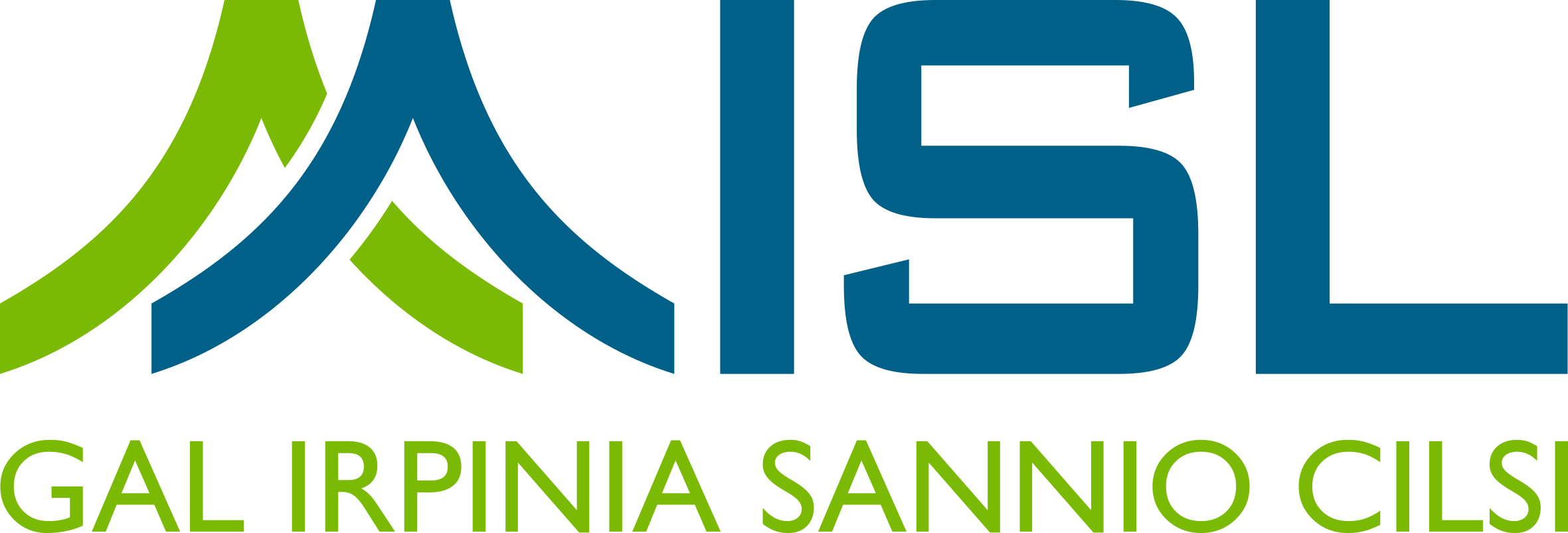 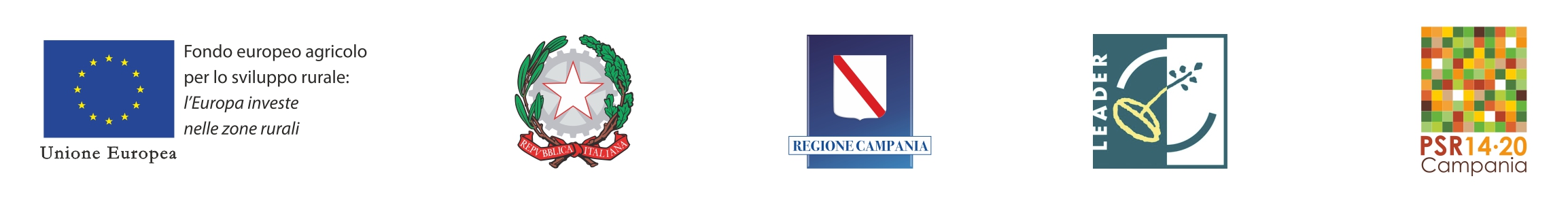 